Giving for a Cause through the CFC 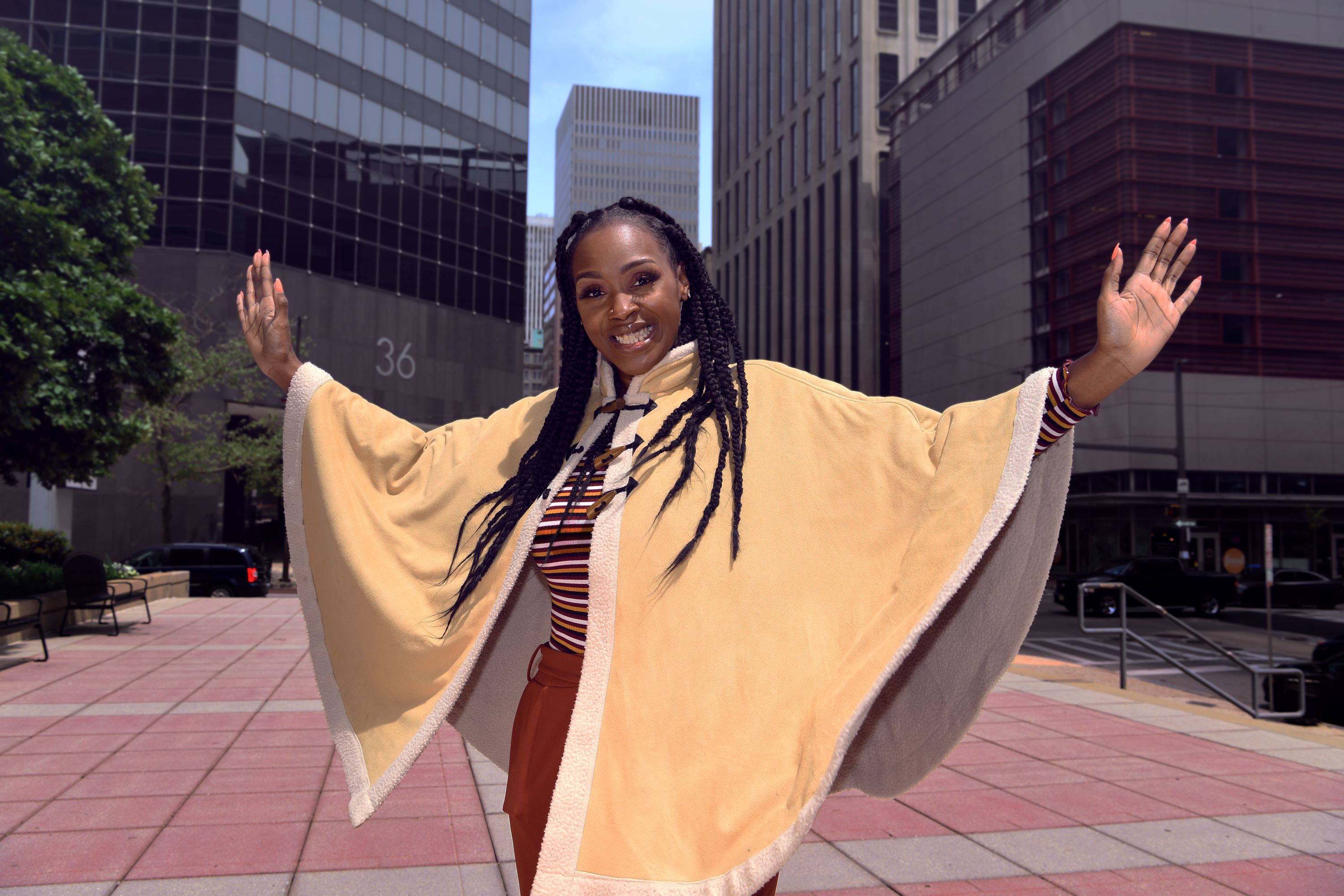 Over the recent years, donors of the Office of Personnel Management’s (OPM) Combined Federal Campaign (CFC) have given increasingly to charities working within causes they care about. This commitment to causes is one of many reasons why the CFC is continuing with the Cause of the Week program, which has been implemented nationally since 2017. Campaign teams will highlight a different cause each week during the campaign. This year, 16 causes will be featured alongside a set of weekly cause sub-categories, all to represent the 25 taxonomy codes used by the CFC to distinguish charitable service areas. The program is designed to educate donors about the many important causes the CFC charities represent and to connect donors to their work.Having variety is important for CFC donors. Dana Allen-Douglas, U.S. Internal Revenue Service, said, “I am passionate about a variety of causes. Causes that pioneer for equalities. Causes that have multi-faceted initiatives to bring awareness to issues in communities, mental health, physical health, and economics.” Thankfully, the CFC has charities that represent and support all of her causes, and more. “CFC is a one stop shop. It has everything you need and are looking for about charities and causes,” Dana said.Dana is one of tens of thousands of federal employees and retirees who make up the CFC community, changemakers who are giving to charities to change the world for the better. Being a changemaker is a dimension of who the federal community already is – parents, friends, colleagues, and public servants – changemakers. It’s easy to be a changemaker when you give back through the CFC! The need is greater than ever, especially as participating charities help our communities, nation, and world recover from the challenges of the past year and prepare for the new ones.Whether you care about finding cures for diseases, supporting military families, or promoting equality, the CFC has a charity for any cause you want to support. And if you haven’t made up your mind which charity to support yet, you are invited to discover some of the wonderful CFC charities through the Virtual Charity Fair on the CFC website to watch videos and read success stories about the beneficiaries who have had their lives changed thanks to federal donors like you.You can give to the charities you care about through payroll deduction, sign-up to volunteer, and be the face of change today. Visit GiveCFC.org. 